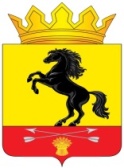                 АДМИНИСТРАЦИЯМУНИЦИПАЛЬНОГО ОБРАЗОВАНИЯ       НОВОСЕРГИЕВСКИЙ РАЙОН         ОРЕНБУРГСКОЙ ОБЛАСТИ                 ПОСТАНОВЛЕНИЕ___16.02.2021_________ №  ___104-п_____________                  п. НовосергиевкаО внесении изменений в постановление администрации района  от  29.12.2016  №688-п, (в редакции  постановления   от 14.05.2020№440-п)В связи с кадровыми изменениями, внести следующие изменения внести изменения в  приложение  №1 к постановлению администрации Новосергиевского района от 29.12.2016 № 688-п «О комиссии по предоставлению в собственность, постоянное (бессрочное) пользование, в безвозмездное пользование, аренду земельных участков, находящихся в собственности муниципального образования, и земельных участков из состава земель, государственная собственность на которые не разграничена, юридическим лицам и гражданам  на территории муниципального  образования Новосергиевский район Оренбургской области» следующие изменения:1. Исключить слова: «Харина Татьяна Александровна», добавить: «Шипилова Кристина Дмитриевна- ведущий специалист – экономист по имуществу администрации Новосергиевского района».2. Контроль за исполнением настоящего постановления возложить на заместителя главы администрации района по экономическим вопросам Кривошееву И.И.   3. Постановление вступает в силу со дня его подписания и подлежит размещению на официальном сайте администрации Новосергиевского района.Глава администрации района                                                             А.Д. Лыков Разослано: членам комиссии, орготделу, прокурору.                                                                                  